Application forRequesting Health Care Claims Research Data SetsOffice of Health Strategy All Payer Claims Database (“APCD”) requires data requestors to complete this application to request access to APCD data.  This application is only for de-identified data sets, which conform to the HIPAA Privacy Rule 45 CFR 164.514 (a)-(b) with members de-identified to protect privacy.  Please note that some parts of your completed application will be publicly posted on the APCD’s website. Research Methodology and Data Security details will not be posted publicly. Please complete the application form below to request access to the APCD data.  The APCD Data Review Committee (DRC) will evaluate all requests.  Please submit your data request application, additional documents and/or spreadsheets and any questions through the OHS/CT GovQA website. Data Request Application:  https://ohsct.govqa.us/WEBAPP/_rs/GENERAL INFORMATION PROJECT SUMMARYBriefly describe the purpose of this project and how the requested data from Connecticut’s APCD will accomplish your purpose. RESEARCH PROTOCOL Please complete the following information. DATA SELECTION(S)Data sets – each type of data set will have one standard format unless the requestor wants to customize it further (at additional cost).  The data sets are:    Eligibility   Medical Claims   Pharmacy Claims   Inpatient Discharge Data   ED Data   Outpatient Facility Data   Professional Data Filters Applicants can request filters on the data for limited extraction, if necessary for their research project.  A list of common filters is given below. Aggregated Data Applicants can request that data is aggregated into summary tables. Doing so will provide an applicant with total counts, average, standard deviation, rates, and other meaningful statistical measures.  Applicants will have to provide information on the following tables. DATA SECURITY AND INTEGRITY (Information from this section will be posted on the APCD’s public website.) SIGNATURESBy signing the application, you certify that the information enclosed herein is true and correct and if this Application is approved you agree to the terms and conditions of the Data Use Agreement (DUA) for the use of the APCD data. For the Applicant: Signature:  X_________________________________________Name: Title: Date: Organization: APPENDIX 1: SPECIFICATIONS FOR DATA RELEASE APPLICATION General Information & InstructionsOHS may deliver APCD data via the following options: Secured File Transfer: An approved applicant will be allowed to access data at approved levels for an established time period. Disk drives: An approved applicant will be allowed to access data encrypted on a device – DVD drives, CD drives or Disk / USB Flash drive. Email: For summary data, only. For de-identified claim level data filters, use Table 4(B) to select filters for Eligibility, Medical, and Pharmacy claims. Also, as part of your request, indicate the data tables and fields you are selecting in the Request Sheet of the following Excel workbook below. Submit the completed workbook with your application. For summary data, specify Table 4(C) of the application and/or work closely with APCD’s staff to ensure accuracy of the methodology. Use the data dictionary in #2 above. OHS will contact you to set you up with an account to enable you to pay the $50 application fee, electronically. Your application will be subject to administrative completeness review, APCD Data Release Committee (DRC) public review and approval process and OHS final approval. You will be invited to the DRC monthly public review to respond to questions on the application, including, but not limited to, the research objective, methodology, data and computation infrastructure, data security provisions and release. The DRC may approve the application or request more information at the review. A special meeting may be set for reviewing the additional information. Upon DRC recommended approval, and OHS review and acceptance, you will be required to execute a DUA with OHS. Data extract payment is due upon OHS receipt of a fully executed DUA. See Appendix 3 for the data fee schedule for data extracts. OHS will provide a cost estimate which will include the cost of any customized analytics, if any. OHS must receive full payments ($50 application, analytics and/or extract fees) before it will issue the Applicant access to the data summary or extract. APPENDIX 2: Certification of Project Completion, Destruction, or Retention of Data I hereby certify that the project described in the application is complete as of .Please select one or more of the following options:  I/We certify that we have destroyed all data received from the APCD in connection with this project in any media, form, or format. This includes but is not limited to: data maintained on hard or USB flash drive(s), DVDs/CDs, or any other printed materials.  I/We certify that we have retained all data received from the APCD’s administrator in connection with this project, pursuant to the following health or research justification. (Provide detail on why it is necessary to retain data and for how long): I/We certify that we have retained all data received from the APCD’s administrator in connection with this project, as required by the DUA. SIGNATURE: For the Receiving Organization: X___________________________________Date: ________________________________APPENDIX 3: Data Fee Schedule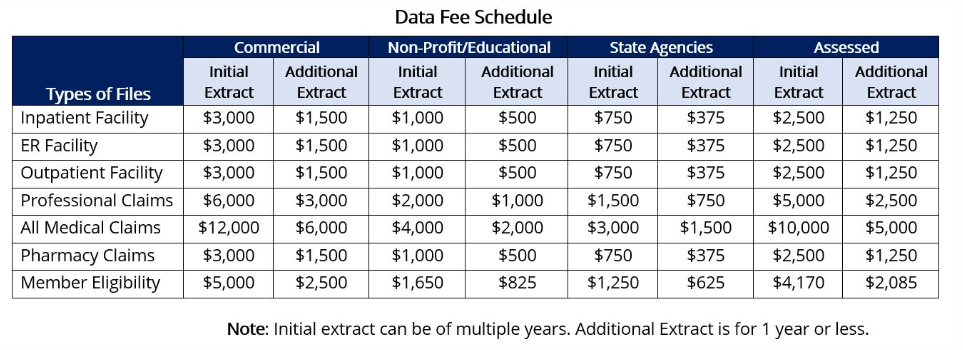 Fees may include cost for analytic services if any analytics or aggregation is requested. APPPENDIX 4: Data Sources, Claim Types and Years in CT APCD***Anthem, Aetna, Cigna East, Cigna West, ConnectiCare, United Healthcare, HealthyCT, Harvard Pilgrim, Optum Health, Oxford, WellCare Health, eviCORE Healthcare, Express Scripts, Caremark Reporting threshold – 3,000 members For entities outside the State of CT government, OHS releases a de-identified data extract containing commercial non-Medicare Advantage data only.  Applicant Information Details Principal Investigator’s Name and Title:Organization Name:Street Address, City/Town, State, Zip Code:E-mail:Phone Number:Date of Application: Project / Research Title:Project / Research Objective(s) (100 words or less): Project / Research Question(s) to be addressed via proposed research (if applicable, briefly)1. 2. 3. Contact Name:Contact Phone Number:Contact E-Mail:Others Accessing Data: 1. 2.  3. 4. Brief overview of research project (in 200 words or less): Summary of background, purposes and origin of the research (in 200 words or less): How does the research address health-related questions, particularly in the context of improving health and health equity? (in 100 words or less): Please describe research design and methodology (in 200 words or less): Expected begin and end dates of the research: Organizational qualifications: Briefly describe your organization’s experience with projects of similar scale and scope: Funding Source: (1) What is the funding source of this project? (2) What is the duration of this funding? (3) Do you intend to charge a fee for your reports or the results of your analyses? (4) If yes, to whom? Prior Review: You are required to allow APCD’s administrator to review your report or output (spreadsheet, data table, etc.) prior to any publication to ensure that the report is in compliance with the requirements for attributes, including cell suppression rules, risk of inferential reidentification, and consistency to methodology of the project. Please describe how you intend to comply with this requirement. On what date do you expect to release/publish this report? By what date do you intend to file it with APCD’s administrator? (at least 4-week review period needed)Common FiltersData SetRequested FilterEligibility DatesEligZip CodesEligMembers’ AgeEligService DatesMedDiagnosesMedProceduresMedInpatient AdmissionsMedMedications (NDCs)PharmAdd rows for othersData Set or FieldNamesCount, Sum, Average, Dev, Range, RateDescriptionofSummaryGroupbyVariable(s)Where will the data be located physically?  (Provide the delivery address for the data including building and floor.) Please provide name and information of the organization that will host and manage APCD data, including the name of the custodian. Describe how you will maintain an inventory of APCD data, derived analytic files and scratch files, and how you will manage physical access to such data during the duration of the project. (Please describe and attach documents supporting your policies and procedures.) Do you have confidentiality agreements with the principal investigator, the data custodian or other research individuals or technical (IT) team members, particularly those with access to the APCD data? (Please describe and attach documents supporting your policies and procedures.)Technical Safeguards: Describe the steps you take to physically secure data, such as site or office access controls, secured file cabinets, and locked offices? What safeguards are in place to restrict data access among the research team? Describe your password-protected access system? Describe your policies and procedures for ensuring APCD data is protected while stored on server(s). Describe how your organization ensures that APCD data on servers cannot be copied to local workstations, laptops, smartphones, and other media (CDs, DVDs, hard drives, thumb drives, etc.). Provide your organization’s written information security program (WISP) or its policies and procedures regarding security provisions, particularly security or privacy safeguards against unauthorized access to or use of health data. Name:Title: Organization:Address:Telephone:Project Title:Data Sets:Years:  Certification of Data Destruction   Certification of Data Destruction   Certification of Data Destruction Date when data destroyed:   Request to Retain Data  Request to Retain DataDate until data will be retained: Date until data will be retained: Payer SourceClaim TypeYears AvailableCommercial**Fully Insured ClaimsState Employees & RetireesMedicare Advantage (Medical only, No Pharmacy)Eligibility/EnrollmentMedical ClaimsPharmacy Claims1/1/2012 – 6/30/2023MedicaidEligibility/EnrollmentMedical ClaimsPharmacy Claims1/1/2015 – 6/30/2023MedicareEligibility/EnrollmentMedical Claims1/1/2012 – 12/31/2019MedicarePharmacy Claims1/1/2012 – 12/31/2018